        октября 2022 г.№_____на № _______ от _________                                                        Организационный отдел                                                                                                        Администрации Главы                              Республики Марий ЭлПланосновных мероприятий Администрации Звениговского муниципального района
на ноябрь 2022 года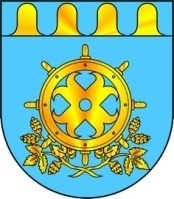 МАРИЙ ЭЛ РЕСПУБЛИКЫН ЗВЕНИГОВО МУНИЦИПАЛ РАЙОНЫНАДМИНИСТРАЦИЙЖЕМАРИЙ ЭЛ РЕСПУБЛИКЫН ЗВЕНИГОВО МУНИЦИПАЛ РАЙОНЫНАДМИНИСТРАЦИЙЖЕАДМИНИСТРАЦИЯ ЗВЕНИГОВСКОГО МУНИЦИПАЛЬНОГО РАЙОНАРЕСПУБЛИКИ МАРИЙ ЭЛЛенина ур., 39 п., Звенигово ола,Марий Эл Республика, 425060ул. Ленина, д. 39, г. Звенигово,Республика Марий Эл, 425060тел./факс: (8-245) 7-17-55, 7-33-70, e-mail: adzven@rambler.ru, zvenigov@chaos.gov.mari.run, ИНН/КПП/1203001273/120301001тел./факс: (8-245) 7-17-55, 7-33-70, e-mail: adzven@rambler.ru, zvenigov@chaos.gov.mari.run, ИНН/КПП/1203001273/120301001тел./факс: (8-245) 7-17-55, 7-33-70, e-mail: adzven@rambler.ru, zvenigov@chaos.gov.mari.run, ИНН/КПП/1203001273/120301001тел./факс: (8-245) 7-17-55, 7-33-70, e-mail: adzven@rambler.ru, zvenigov@chaos.gov.mari.run, ИНН/КПП/1203001273/120301001«Согласовано»Глава АдминистрацииЗвениговского муниципального районаВ.Е. Геронтьев№ п/пНаименование мероприятийНаименование мероприятийДата проведенияОтветственные  за  проведениеРайонный онлайн-конкурс талантов «Сила традиций», посвященный Году культурного наследия (Звениговский РЦДиК)Районный онлайн-конкурс талантов «Сила традиций», посвященный Году культурного наследия (Звениговский РЦДиК)01.11.2022-20.11.2022Отдел культурыВсероссийская акция «Ночь искусств» (Звениговский районный краеведческий музей)Всероссийская акция «Ночь искусств» (Звениговский районный краеведческий музей)02.11.202215.00 час.Отдел культурыЕженедельная тренировка с ЕДДС МО и служб муниципального районаЕженедельная тренировка с ЕДДС МО и служб муниципального района02,09,16,23,30 ноября 2022Сектор ГОЧС и МПМероприятия, посвященные Дню народного единства и Дню Республики Марий ЭлПраздничный концерт «Под небом единым» (Звениговский РЦДиК)Концертная программа «Мой народ - моя гордость!» (Красноярский ЦДиК)Концертная программа «Мой дом – Россия!» (Красногорский ЦДиК)Праздничный концерт «В единстве народа сила страны» (Исменецкий ЦДиК)Праздничный концерт «Сила России в единстве народа» (Суслонгерский ЦДиК)Патриотический час «В единстве наша сила» (Шелангерский ЦДиК)Праздничный концерт «Сила в единстве страны» (Кокшамарский ЦДиК)Концертная программа «Славься, Россия! Славься, Марий Эл!» (Нуктужский СДК)Выставка «Искусство, созданное народом» (Звениговский Дом народных умельцев)Музейно-образовательная программа «Люблю тебя, мой край марийский» (Звениговский районный краеведческий музей)Информационный час «День согласия и примирения» (Шелангерский ЦДиК)Мероприятия, посвященные Дню народного единства и Дню Республики Марий ЭлПраздничный концерт «Под небом единым» (Звениговский РЦДиК)Концертная программа «Мой народ - моя гордость!» (Красноярский ЦДиК)Концертная программа «Мой дом – Россия!» (Красногорский ЦДиК)Праздничный концерт «В единстве народа сила страны» (Исменецкий ЦДиК)Праздничный концерт «Сила России в единстве народа» (Суслонгерский ЦДиК)Патриотический час «В единстве наша сила» (Шелангерский ЦДиК)Праздничный концерт «Сила в единстве страны» (Кокшамарский ЦДиК)Концертная программа «Славься, Россия! Славься, Марий Эл!» (Нуктужский СДК)Выставка «Искусство, созданное народом» (Звениговский Дом народных умельцев)Музейно-образовательная программа «Люблю тебя, мой край марийский» (Звениговский районный краеведческий музей)Информационный час «День согласия и примирения» (Шелангерский ЦДиК)03.11.202217.00 час.03.11.202218.00 час.03.11.202218.00 час.03.11.202218.00 час.04.11.202213.00 час.04.11.202214.00 час.04.11.202217.00 час.04.11.202218.00 час.в течение месяца09.00 час.в течение месяца07.11.202214.00 час.Отдел культурыОткрытие зала природы «Пуртусын вийже» (Звениговский районный краеведческий музей)Открытие зала природы «Пуртусын вийже» (Звениговский районный краеведческий музей)03.11.202214.00 час.Отдел культурыАкция  «Большой этнографический диктант» Акция  «Большой этнографический диктант» 03.11.2022-07.11.202211.00 час.Отдел культурыЗаседание комиссии по делам несовершеннолетних и защите их правЗаседание комиссии по делам несовершеннолетних и защите их прав03.11.2022, 17.11.2022Консультант комиссии по делам несовершеннолетнихСведения о работе автобусов по маршрутам регулярных перевозокСведения о работе автобусов по маршрутам регулярных перевозок03.11.2022Отдел жилищно-коммунального хозяйстваОтчет о проведении мероприятий по благоустройству и уборке берегов водных объектов в рамках Общероссийской акции «Вода России»Отчет о проведении мероприятий по благоустройству и уборке берегов водных объектов в рамках Общероссийской акции «Вода России»05.11.2022Отдел жилищно-коммунального хозяйстваСовет глав Администраций городских и сельских поселений района по текущим вопросамСовет глав Администраций городских и сельских поселений района по текущим вопросам07.11.202210.00 час.Отдел организационной работы и делопроизводстваСовещание главы Администрации района с заместителями главы Администрации и руководителями отделов Администрации района.Совещание главы Администрации района с заместителями главы Администрации и руководителями отделов Администрации района.07,14,21,28ноября08.00 час. Отдел организационной работы и делопроизводстваСовещание главы Администрации района с руководителями федеральных и республиканских органов исполнительной властиСовещание главы Администрации района с руководителями федеральных и республиканских органов исполнительной власти07,14,21,28ноября08.00 час.Отдел организационной работы и делопроизводстваЗаседание Административной комиссииЗаседание Административной комиссии07,14,21,28ноября08.00 час.15 ч.00 минЗаместитель главы Администрации (по социальным вопросам)Анализ начислений, поступлений и собираемости платежей населения за жилищно-коммунальные услуги по срокам оплатыАнализ начислений, поступлений и собираемости платежей населения за жилищно-коммунальные услуги по срокам оплаты08.11.2022Отдел жилищно-коммунального хозяйстваСпортивная программа «На страже Родины своей», посвященная Дню военного разведчика (Красногорский ЦДиК)Спортивная программа «На страже Родины своей», посвященная Дню военного разведчика (Красногорский ЦДиК)08.11.202213.00 час.Отдел культурыПоздравительная акция «Смелее смелых, храбрее храбрых!», посвященная Дню Российской полиции (Красногорский ЦДиК)Поздравительная акция «Смелее смелых, храбрее храбрых!», посвященная Дню Российской полиции (Красногорский ЦДиК)10.11.202212.00 час.Отдел культурыМониторинг изменения размера платы граждан за ЖКУ, связанного с установленными тарифами для населения и нормативами потребления коммунальных услуг в разрезе ОКК и муниципальных образований района в 2022 годуМониторинг изменения размера платы граждан за ЖКУ, связанного с установленными тарифами для населения и нормативами потребления коммунальных услуг в разрезе ОКК и муниципальных образований района в 2022 году15.11.2022Отдел жилищно-коммунального хозяйстваСоставление топливно-финансового баланса за октябрь 2022 года (фактическое исполнение)Составление топливно-финансового баланса за октябрь 2022 года (фактическое исполнение)15.11.2022Отдел экономикиОсуществление мониторинга социально-экономических и производственных показателей деятельности сельскохозяйственных предприятийОсуществление мониторинга социально-экономических и производственных показателей деятельности сельскохозяйственных предприятий15.11.2022-22.11.2022Сектор развития сельскохозяйственного производстваДень депутата:Цифровое образование в образовательных организациях Звениговского муниципального районДень депутата:Цифровое образование в образовательных организациях Звениговского муниципального район16.11.2022Собрание депутатов Звениговского муниципального районаКоллегия при главе Администрации Звениговского муниципального района: О выполнении целевых индикаторов Государственной программы развития сельского хозяйства и регулирования рынков сельскохозяйственной продукции, сырья и продовольствия в Республике Марий Эл по Звениговскому муниципальному району в 2022 году и уточнению плановых заданий на 2023 годКоллегия при главе Администрации Звениговского муниципального района: О выполнении целевых индикаторов Государственной программы развития сельского хозяйства и регулирования рынков сельскохозяйственной продукции, сырья и продовольствия в Республике Марий Эл по Звениговскому муниципальному району в 2022 году и уточнению плановых заданий на 2023 год17.11.2022Заместитель главы Администрации (по экономическому развитию территории)Мероприятия, посвященные Международному дню отказа от курения:Тематический час «Вредные привычки – это не модно» (Кокшамарский ЦДиК)Акция «День без табака» (Шимшургинский ЦДиК)Презентация книги «Легкий способ бросить курить» Аллен Карр (Звениговская межпоселенческая библиотека)Акции-постеры «1000 советов на здоровье» (Суслонгерский ЦДиК)Мероприятия, посвященные Международному дню отказа от курения:Тематический час «Вредные привычки – это не модно» (Кокшамарский ЦДиК)Акция «День без табака» (Шимшургинский ЦДиК)Презентация книги «Легкий способ бросить курить» Аллен Карр (Звениговская межпоселенческая библиотека)Акции-постеры «1000 советов на здоровье» (Суслонгерский ЦДиК)17.11.202212.30 час.17.11.202213.00 час.17.11.202214.00 час.18.11.202213.00 час.Отдел культурыЗакрытие VIII городского конкурса декоративно-прикладного творчества «Чудеса в решете» (Звениговский Дом народных умельцев)Закрытие VIII городского конкурса декоративно-прикладного творчества «Чудеса в решете» (Звениговский Дом народных умельцев)18.11.202215.00 час.Отдел культурыЮбилейный вечер (35 лет) «Традиции в народ» народного фольклорного ансамбля «Олык сем» (Исменецкий ЦДиК)Юбилейный вечер (35 лет) «Традиции в народ» народного фольклорного ансамбля «Олык сем» (Исменецкий ЦДиК)18.11.202214.00 час.Отдел культурыМониторинг состояния кредиторской задолженности организаций, осуществляющих управление МКД и ресурсоснабжающими организациями по оплате ТЭРМониторинг состояния кредиторской задолженности организаций, осуществляющих управление МКД и ресурсоснабжающими организациями по оплате ТЭР18.11.2022Отдел жилищно-коммунального хозяйстваМероприятия, посвященные Всемирному дню ребенка: Викторина «Права детей – забота государства» (Шимшургинский ЦДиК)Беседа «Мои права и обязанности» (Нуктужский СДК)Мероприятия, посвященные Всемирному дню ребенка: Викторина «Права детей – забота государства» (Шимшургинский ЦДиК)Беседа «Мои права и обязанности» (Нуктужский СДК)20.11.202211.00 час.20.11.202213.00 час.Отдел культурыСоставление прогноза топливно-финансового баланса на декабрь 2022 годаСоставление прогноза топливно-финансового баланса на декабрь 2022 года24.11.2022Отдел экономикиМероприятия, посвященные Дню матери:Марий касс «Йоратыме аваем» (Звениговскпй РЦДиК)Вечер отдыха «Подарок для мамы» (Звениговский Дом народных умельцев)Поздравительная программа «Мама-первое слово» (Кокшамарский ЦДиК)Концерт «За все тебя благодарю» (Красноярский ЦДиК)Концертная программа «Святая должность на  земле» (Звениговский РЦДиК)Конкурсно - игровая программа «Мама – это значит жизнь» по изготовлению сувениров (Звениговскпй районный краеведческий музей)Концертная программа «Прекрасен мир любовью материнской» (Шимшургинский ЦДиК)Праздничная программа «Мама, миля Мама» (Суслонгерский ЦДиК)Литературно-развлекательная программа «Сердце матери – кладезь тайных сил» (Звениговская межпоселенческая библиотека)Вечер-встреча «Пусть всегда будет мама» (Красноярский ЦДиК)Праздничное мероприятие «Через годы с любовью к матери» (Исменецкий ЦДиК)Мероприятия, посвященные Дню матери:Марий касс «Йоратыме аваем» (Звениговскпй РЦДиК)Вечер отдыха «Подарок для мамы» (Звениговский Дом народных умельцев)Поздравительная программа «Мама-первое слово» (Кокшамарский ЦДиК)Концерт «За все тебя благодарю» (Красноярский ЦДиК)Концертная программа «Святая должность на  земле» (Звениговский РЦДиК)Конкурсно - игровая программа «Мама – это значит жизнь» по изготовлению сувениров (Звениговскпй районный краеведческий музей)Концертная программа «Прекрасен мир любовью материнской» (Шимшургинский ЦДиК)Праздничная программа «Мама, миля Мама» (Суслонгерский ЦДиК)Литературно-развлекательная программа «Сердце матери – кладезь тайных сил» (Звениговская межпоселенческая библиотека)Вечер-встреча «Пусть всегда будет мама» (Красноярский ЦДиК)Праздничное мероприятие «Через годы с любовью к матери» (Исменецкий ЦДиК)24.11.202218.00 час.25.11.202214.00 час.25.11.202217.00 час.25.11.202218.00 час.25.11.202218.00 час.26.11.202214.00 час.26.11.202218.00 час.27.11.202213.00 час.27.11.202213.00 час.27.11.202214.00 час.27.11.202216.00 час.Отдел культурыМарий касс «Айда, йолташ, кушталташ» (Кокшамарский ЦДиК)Марий касс «Айда, йолташ, кушталташ» (Кокшамарский ЦДиК)25.11.202219.00 час.Отдел культурыМониторинг просроченной задолженности ресурсоснабжающих организаций перед поставщиками ТЭРМониторинг просроченной задолженности ресурсоснабжающих организаций перед поставщиками ТЭР25.11.2022Отдел жилищно-коммунального хозяйстваЗаседание эвакуационной комиссии Заседание эвакуационной комиссии 28.11.202215.30 час.Заместитель главы Администрации (по социальным вопросам)Заседание комиссии по предупреждению и ликвидации чрезвычайных ситуаций и обеспечению пожарной безопасности администрации Звениговского муниципального районаЗаседание комиссии по предупреждению и ликвидации чрезвычайных ситуаций и обеспечению пожарной безопасности администрации Звениговского муниципального района28.11.2022Глава Администрации Звениговского муниципального районаКонтроль и оказание консультативной помощи по вопросам программы «Формирование комфортной городской среды»Контроль и оказание консультативной помощи по вопросам программы «Формирование комфортной городской среды»в течение месяцаОтдел капитального строительства и архитектурыПодготовка проектов разрешений на строительство объектов (по мере поступления заявлений и сбора документации)Подготовка проектов разрешений на строительство объектов (по мере поступления заявлений и сбора документации)в течение месяцаОтдел капитального строительства и архитектурыПодготовка проектов разрешений на ввод объекта в эксплуатацию (по мере поступления заявлений и сбора документации)Подготовка проектов разрешений на ввод объекта в эксплуатацию (по мере поступления заявлений и сбора документации)в течение месяцаОтдел капитального строительства и архитектурыУчастие в комиссиях городских и сельских поселений по обследованию зданий и сооружений (по мере поступления заявлений)Участие в комиссиях городских и сельских поселений по обследованию зданий и сооружений (по мере поступления заявлений)в течение месяцаОтдел капитального строительства и архитектурыПодготовка проектно-сметной документации по объектам капитального строительства на 2020-2024 гг.Подготовка проектно-сметной документации по объектам капитального строительства на 2020-2024 гг.в течение месяцаОтдел капитального строительства и архитектурыКонтроль разработки проектов планировки и проектов межевания городских и сельских поселений Звениговского муниципального районаКонтроль разработки проектов планировки и проектов межевания городских и сельских поселений Звениговского муниципального районав течение месяцаОтдел капитального строительства и архитектурыПрием документов для заключения договоров аренды и купли - продажи земельных участков и объектов недвижимого имущества, перераспределения земельных участков, для утверждения схем расположения земельных участков на кадастровом плане территорииПрием документов для заключения договоров аренды и купли - продажи земельных участков и объектов недвижимого имущества, перераспределения земельных участков, для утверждения схем расположения земельных участков на кадастровом плане территориив течение месяцаОтдел по управлению муниципальным имуществом и земельными ресурсамиРегистрация права собственности  Звениговского муниципального района РМЭ на земельные участки и объекты недвижимого имущества районаРегистрация права собственности  Звениговского муниципального района РМЭ на земельные участки и объекты недвижимого имущества районав течение месяцаОтдел по управлению муниципальным имуществом и земельными ресурсамиРазъяснительная работа с физическими и юридическими лицами по вопросам предоставления земельных участковРазъяснительная работа с физическими и юридическими лицами по вопросам предоставления земельных участковв течение месяцаОтдел по управлению муниципальным имуществом и земельными ресурсамиПрием заявлений о намерении участвовать в аукционах по продаже и на право заключения договоров аренды земельных участковПрием заявлений о намерении участвовать в аукционах по продаже и на право заключения договоров аренды земельных участковв течение месяцаОтдел по управлению муниципальным имуществом и земельными ресурсамиПостановка на кадастровый учет, внесение изменений и снятие с учета земельных участковПостановка на кадастровый учет, внесение изменений и снятие с учета земельных участковв течение месяцаОтдел по управлению муниципальным имуществом и земельными ресурсамиМониторинг по передаче ТП, ЛЭП и сетей газоснабжения предприятиям коммунального комплексаМониторинг по передаче ТП, ЛЭП и сетей газоснабжения предприятиям коммунального комплексав течение месяцаОтдел жилищно-коммунального хозяйстваПереселение граждан из аварийного жилищного фонда 2019-2025 годы Переселение граждан из аварийного жилищного фонда 2019-2025 годы в течение месяцаОтдел жилищно-коммунального хозяйстваМониторинг работы с должниками по оплате  ЖКУМониторинг работы с должниками по оплате  ЖКУв течение месяцаОтдел жилищно-коммунального хозяйстваВыявление мест несанкционированного размещения отходовВыявление мест несанкционированного размещения отходовв течение месяцаОтдел жилищно-коммунального хозяйстваРазъяснительная работа с руководителями предприятий, индивидуальными предпринимателями, поселениями по созданию условий для привлечения инвестиций на территории Звениговского  районаРазъяснительная работа с руководителями предприятий, индивидуальными предпринимателями, поселениями по созданию условий для привлечения инвестиций на территории Звениговского  районав течение месяцаОтдел экономикиОрганизация работ и контроль ЕДДС Звениговского муниципального района и объектов экономики, представление информации в ЦУКС и ИЦ РМЭОрганизация работ и контроль ЕДДС Звениговского муниципального района и объектов экономики, представление информации в ЦУКС и ИЦ РМЭв течение месяцаСектор ГО ЧС и МПКонсультирование молодых семей по программе «Жилье для молодой семьи на 2021-2025 годы»Консультирование молодых семей по программе «Жилье для молодой семьи на 2021-2025 годы»в течение месяцаСектор ФКСиМПрием документов от молодых семей, изъявивших желание принять участие в программе «Жилье для молодой семьи на 2021-2025 годы»Прием документов от молодых семей, изъявивших желание принять участие в программе «Жилье для молодой семьи на 2021-2025 годы»в течение месяцаСектор ФКСиМПроведение обследования рынков сельскохозяйственной продукции и важнейших продовольственных товаровПроведение обследования рынков сельскохозяйственной продукции и важнейших продовольственных товаровв течение месяцаСектор развития сельскохозяйственного производстваЗаседание комиссии по вопросам укрепления дисциплины оплаты труда и уплаты страховых взносов по обязательному социальному страхованиюЗаседание комиссии по вопросам укрепления дисциплины оплаты труда и уплаты страховых взносов по обязательному социальному страхованиюв течение месяца (по мере необходимости)Отдел экономикиРабота с организациями района по реализации программы «Энергосбережение и повышение энергетической эффективности в Звениговском муниципальном районе на 2019-2023 годы»Работа с организациями района по реализации программы «Энергосбережение и повышение энергетической эффективности в Звениговском муниципальном районе на 2019-2023 годы»в течение месяца Отдел экономикиФотовыставка «Мечта, ставшая судьбой», посвященная 80-летию со дня рождения Патрушева В.С., доктора исторических наук, заслуженного деятеля науки Республики Марий Эл (Звениговский районный краеведческий музей)Фотовыставка «Мечта, ставшая судьбой», посвященная 80-летию со дня рождения Патрушева В.С., доктора исторических наук, заслуженного деятеля науки Республики Марий Эл (Звениговский районный краеведческий музей)в течение месяца Отдел культурыКонтроль за ходом подготовки объектов животноводства к зимовке скота 2022-2023Контроль за ходом подготовки объектов животноводства к зимовке скота 2022-2023в течение месяцаСектор развития сельскохозяйственного производстваРазработка производственно-финансового плана на 2023 годРазработка производственно-финансового плана на 2023 годв течение месяцаСектор развития сельскохозяйственного производстваРуководитель отдела организационной работы и делопроизводства Администрации Звениговского муниципального районаРуководитель отдела организационной работы и делопроизводства Администрации Звениговского муниципального районаН.В. МолотоваН.В. МолотоваН.В. МолотоваН.В. Молотова